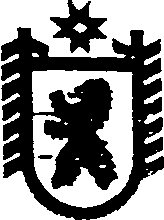 Республика КарелияАДМИНИСТРАЦИЯ ЧЕРНОПОРОЖСКОГО СЕЛЬСКОГО ПОСЕЛЕНИЯПОСТАНОВЛЕНИЕот   19   июня  2017 года  № 22 п. Черный ПорогО внесении изменений в  Методику прогнозирования поступлений доходов в  бюджет Чернопорожского сельского поселенияВ соответствии с пунктом 1 статьи 160.1 Бюджетного кодекса Российской Федерации, администрация Чернопорожского сельского поселения постановляет:1. Внести в Методику прогнозирования поступлений доходов в бюджет Чернопорожского сельского поселения, утвержденную постановлением администрации Чернопорожского сельского поселения от 19 сентября 2016 г. № 45, следующие изменения: 1) пункт 2 изложить в следующей редакции:« 2.Перечень поступлений по доходам бюджета Чернопорожского сельского поселения, в отношении которых главный администратор выполняет бюджетные полномочия:»;2) абзац четвертый пункта 9 изложить в следующей редакции:«Источником данных о количестве правонарушений каждого вида, закрепленного в законодательстве Российской Федерации, являются статистические данные не менее чем за 3 года или за весь период закрепления в законодательстве Российской Федерации соответствующего вида правонарушения в случае, если этот период не превышает 3 года. Размер платежа по каждому виду правонарушений соответствует положениям законодательства Российской Федерации или законодательства субъекта Российской Федерации с учетом изменений, запланированных на очередной финансовый год и плановый период.»;3) дополнить пунктами 13-15 следующего содержания:« 13. При расчете прогнозного объема поступлений в части доходов от оказания платных услуг учитываются следующие показатели:1) количество планируемых платных услуг; 2) стоимость платной услуги.Источником данных о количестве планируемых платных услуг каждого вида являются статистические данные не менее чем за три года или за весь период оказания услуги в случае, если он не превышает 3 года.Стоимость планируемых платных услуг определяется постановлением администрации Чернопорожского сельского поселения на планируемый финансовый год.Прогнозный объем поступлений доходов от оказания платных услуг производится методом прямого расчета. Расчет прогнозного объема поступлений доходов от оказания платных услуг производится по формуле:ДПу =(Сн х К ),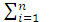 где: ДПу - прогноз поступления доходов от оказания платных услуг;n – количество планируемых платных услуг; Сн – стоимость платной услуги;К - количество получателей платных услуг.14.  К иным доходам, поступление которых не имеет постоянного характера, и прогнозирование по которым не осуществляется, относятся:- невыясненные поступления, зачисляемые в бюджеты сельских поселений;- прочие неналоговые доходы бюджетов сельских поселений;- прочие доходы от компенсации затрат бюджетов сельских поселений;- прочие безвозмездные поступления в бюджеты сельских поселений;- доходы бюджетов сельских поселений от возврата прочих остатков субсидий, субвенций и иных межбюджетных трансфертов, имеющих целевое назначение, прошлых лет из бюджетов муниципальных районов;- возврат прочих остатков субсидий, субвенций и иных межбюджетных трансфертов, имеющих целевое назначение, прошлых лет из бюджетов сельских поселений.15. В процессе исполнения бюджета возможна корректировка объема прогноза поступлений доходов на сумму превышения (уменьшения) фактического объема их поступления в текущем финансовом году.».2. Обнародовать настоящее постановление путем размещения официального текста настоящего постановления в информационно-телекоммуникационной сети «Интернет» на официальном сайте администрации Чернопорожского сельского поселения http://home.onego.ru/~segadmin/omsu_selo_cherny_porog.htm . 3. Контроль за исполнением настоящего постановления оставляю за собой.             Глава Чернопорожского сельского поселения	                                                     С.А. ПотаповРазослать: в дело - 3, финансовое управление - 2, ЦБ МО.Коды бюджетной классификацииНаименование доходов036 1 11 05035 10 0000 120Доходы от сдачи в аренду имущества, находящегося в оперативном управлении органов управления сельских поселений и созданных ими учреждений (за исключением имущества муниципальных бюджетных и автономных учреждений)036 1 11 09045 10 0000 120Прочие поступления от использования имущества, находящегося в собственности сельских поселений (за исключением имущества муниципальных бюджетных и автономных учреждений, а также имущества муниципальных унитарных предприятий, в том числе казенных)036 1 13 01995 10 0000 130Прочие доходы от оказания платных услуг (работ) получателями средств бюджетов сельских поселений036 1 13 02995 10 0000 130Прочие доходы от компенсации затрат бюджетов сельских поселений036 1 14 02052 10 0000 410Доходы от реализации имущества, находящегося в оперативном управлении учреждений, находящихся в ведении органов управления сельских поселений (за исключением имущества муниципальных бюджетных и автономных учреждений), в части реализации основных средств по указанному имуществу036 1 14 02052 10 0000 440Доходы от реализации имущества, находящегося в оперативном управлении учреждений, находящихся в ведении органов управления сельских поселений (за исключением имущества муниципальных бюджетных  и  автономных учреждений), в части реализации материальных запасов по указанному имуществу036 1 14 02053 10 0000 410Доходы от реализации иного имущества, находящегося в собственности сельских поселений (за исключением имущества муниципальных бюджетных и автономных учреждений, а также имущества муниципальных унитарных предприятий, в том числе казенных), в части реализации основных средств по указанному имуществу036 1 14 02053 10 0000 440Доходы от реализации иного имущества, находящегося в собственности сельских поселений (за исключением имущества муниципальных бюджетных и автономных учреждений, а также имущества муниципальных унитарных предприятий, в том числе казенных) в части реализации материальных запасов по указанному имуществу036 1 14 04050 10 0000 420Доходы от продажи нематериальных активов, находящихся в собственности сельских поселений 036 1 16 18050 10 0000 140Денежные взыскания (штрафы) за нарушение бюджетного законодательства (в части бюджетов сельских поселений)036 1 16 23051 10 0000 140Доходы от возмещения ущерба при возникновении страховых случаев по обязательному страхованию гражданской ответственности, когда выгодоприобретателями выступают получатели средств бюджетов сельских поселений036 1 16 23052 10 0000 140Доходы от возмещения  ущерба при возникновении иных страховых случаев, когда выгодоприобретателями выступают получатели средств бюджетов сельских поселений036 1 16 32000 10 0000 140Денежные взыскания, налагаемые в возмещение ущерба, причиненного в результате незаконного или нецелевого использования бюджетных средств (в части бюджетов сельских поселений)036 1 16 33050 10 0000 140Денежные взыскания (штрафы) за нарушение законодательства Российской Федерации о контрактной системе в сфере закупок товаров, работ, услуг для обеспечения государственных и муниципальных нужд для нужд сельских поселений036 1 16 90050 10 0000 140Прочие поступления от денежных взысканий (штрафов) и иных сумм в возмещение ущерба, зачисляемые в бюджеты сельских поселений036 1 17 01050 10 0000 180Невыясненные поступления, зачисляемые в бюджеты сельских поселений036 1 17 05050 10 0000 180Прочие неналоговые доходы бюджетов сельских поселений036 2 02 15001 10 0000 151Дотации бюджетам сельских поселений на выравнивание бюджетной обеспеченности036 2 02 20041 10 0000 151Субсидии бюджетам сельских поселений на строительство, модернизацию, ремонт и содержание автомобильных дорог общего пользования, в том числе дорог в поселениях (за исключением автомобильных дорог федерального значения)036 2 02 29999 10 0000 151Прочие субсидии бюджетам сельских  поселений036 2 02 35118 10 0000 151Субвенции бюджетам сельских поселений на осуществление первичного воинского учета на территориях, где отсутствуют военные комиссариаты036 2 02 30024 10 0000 151Субвенции бюджетам сельских поселений на выполнение передаваемых полномочий субъектов Российской Федерации 036 2 02 40014 10 0000 151Межбюджетные трансферты, передаваемые бюджетам  сельских поселений из бюджетов муниципальных районов на осуществление части полномочий по решению вопросов местного значения в соответствии с заключенными соглашениями036 2 02 49999 10 0000 151Прочие межбюджетные трансферты, передаваемые бюджетам сельских поселений036 2 07 05030 10 0000 180Прочие безвозмездные поступления в бюджеты сельских поселений 036 2 18 60010 10 0000 151Доходы бюджетов сельских поселений от возврата прочих остатков субсидий, субвенций и иных межбюджетных трансфертов, имеющих целевое назначение, прошлых лет из бюджетов муниципальных районов036 2 19 60010 10 0000 151Возврат прочих остатков субсидий, субвенций и иных межбюджетных  трансфертов, имеющих целевое назначение, прошлых лет, из бюджетов сельских поселений